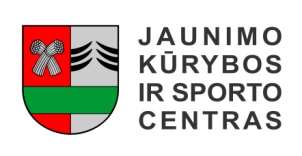 ŠAKIŲ RAJONO SAVIVALDYBĖS JAUNIMO KŪRYBOS IR SPORTO CENTRASBiudžetinė įstaiga, V. Kudirkos g. 64, LT-71124, tel. (8345) 60187, el. p. jksc@takas.lt Duomenys kaupiami ir saugomi Juridinių asmenų registre, kodas 190824054, PVM mokėtojo kodas LT100006169918               2018 01 08NAUJAMETINIS TINKLINIO TURNYRASData: 2018 01 07Vieta: Šakių JKSCOrganizatorius: Šakių rajono jaunimo kūrybos ir sporto centras Varžybų tikslai ir uždaviniai:sveikatinti ir skatinti gyventojus sistemingai sportuoti.didinti gyventojų užimtumą per fizinį aktyvumą.plėsti žaidėjų, trenerių tarpusavio bendravimą ir bendradarbiavimą.populiarinti tinklinio žaidimą.Varžybų dalyviai: 4 žaidėjai, 1 atsarginis. Komandoje privaloma 1 mergina. Apdovanojimai: komandos – prizininkės bus apdovanojamos taurėmis ir medaliais.Užimtos vietos:I vieta – „Be apšilimo“ (Lukas Išganaitis, Augustas Jakas, Mantvydas Marozas, Gabija Batulevičiūtė);II vieta – „Kebra“ (Mintaras Levišauskas, Marius Matulaitis, Sandra Bulotaitė, Vaidotas Macerenka);III vieta – „Kamikadzės“ (Ugnė Batulevičiūtė, Šarūnas Aleknavičius, Karolis Vilimaitis, Laimis Linertas, Modestas Masteika).Rezultatai:Finalinio etapo rezultatai       BE APŠILIMO          21:15                              BE APŠILIMO     ATRAKCIJA                                                     21:13                           BE APŠILIMO               I vieta        KEBRA          21:14                               KEBRA                    II vieta          KAMIKADZĖS                                               ATRAKCIJA                                                    11:21                              KAMIKADZĖS                  III vieta                                                   KAMIKADZĖS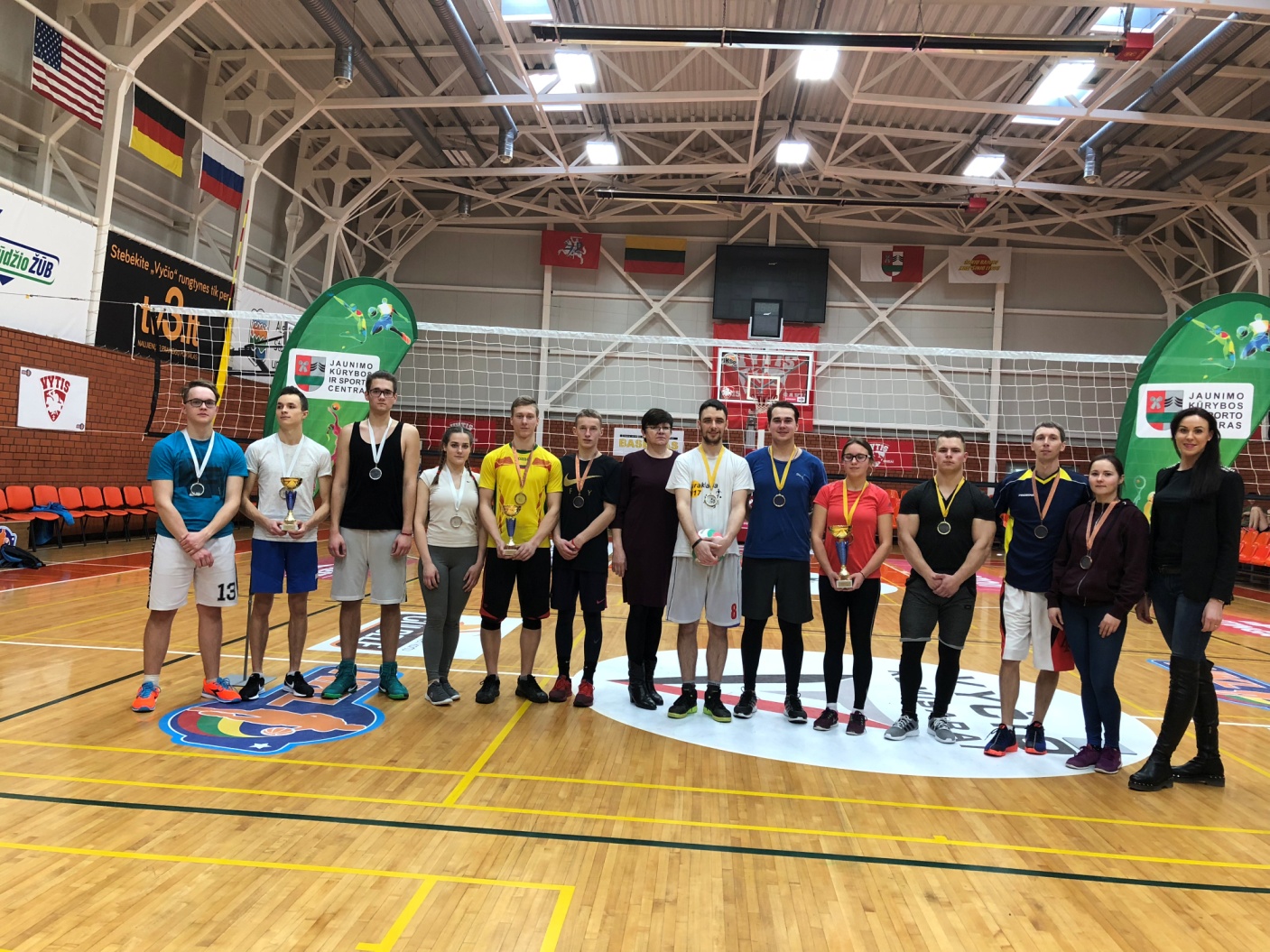 Komandos prizininkės: kairėje „Kebra“ (II vieta), „Be apšilimo“  (I vieta), „Kamikadzės“  (III vieta).Varžybų vyr. teisėjas:  Laimis LinertasParengė:Rima MozūraitienėŠakių rajono Jaunimo kūrybos ir sporto centrodirektoriaus pavaduotoja el. paštas: rima.mozuraitiene23@gmail.com, tel.: (8 345) 60187Eil.Nr.KOMANDA1234TAŠKAIVIETAI pogrupisI pogrupisI pogrupisI pogrupisI pogrupisI pogrupisI pogrupisI pogrupis1.KEBRA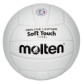 		13:15115:13215:1025II2.BE APŠILIMO15:13215:9215:426I3.NEPTŪNAS13:1519:15115:724III4.ARMATŪRA10:1514:1517:1513IVII pogrupisII pogrupisII pogrupisII pogrupisII pogrupisII pogrupisII pogrupisII pogrupis1.KAMIKADZĖS15:4215:4215:826I2.ATRAKCIJA4:15115:2215:1225II3.KOLEGOS4:1512:15119:1724III4.NERAUK RŪTŲ8:15112:15117:1913IV